Филиал поликлиники                                 АвтобусПо регулируемым тарифамПо регулируемым тарифамПо регулируемым тарифамПо регулируемым тарифамПо регулируемым тарифамПо регулируемым тарифамНомер маршрутаКонечная остановкаДНИВремя работыРасчетное время отправления (интервал движения)Расчетное время отправления (интервал движения)77 Амкр.Береговая зонаБудни7:20-22:007:20, 7:20, 7:40, 8:20, 8:40, 9:00, 9:20, 9:40, 10:00, 10:20, 10:40, 11:20, 12:20, 13:20, 14:00, 15:00, 15:40, 16:40, 17:20, 17:40, 18:00, 18:20, 18:40, 19:00, 19:20, 19:40, 20:00, 20:20, 21:00, 21:20, 22:00.7:20, 7:20, 7:40, 8:20, 8:40, 9:00, 9:20, 9:40, 10:00, 10:20, 10:40, 11:20, 12:20, 13:20, 14:00, 15:00, 15:40, 16:40, 17:20, 17:40, 18:00, 18:20, 18:40, 19:00, 19:20, 19:40, 20:00, 20:20, 21:00, 21:20, 22:00.77 Амкр.Береговая зонаВыходн8:15-22:458:15, 9:45, 11:15, 12:45, 14:45, 16:15, 17:15, 18:45, 19:15, 20:15, 20:45, 22:45.8:15, 9:45, 11:15, 12:45, 14:45, 16:15, 17:15, 18:45, 19:15, 20:15, 20:45, 22:45.Управление транспорта, связи и дорог Администрации города Ханты-Мансийска, г. Ханты-Мансийск, ул. Пионерская 46, каб. 8,9,10 тел. (3467)39-39-07Управление транспорта, связи и дорог Администрации города Ханты-Мансийска, г. Ханты-Мансийск, ул. Пионерская 46, каб. 8,9,10 тел. (3467)39-39-07Управление транспорта, связи и дорог Администрации города Ханты-Мансийска, г. Ханты-Мансийск, ул. Пионерская 46, каб. 8,9,10 тел. (3467)39-39-07Управление транспорта, связи и дорог Администрации города Ханты-Мансийска, г. Ханты-Мансийск, ул. Пионерская 46, каб. 8,9,10 тел. (3467)39-39-07Управление транспорта, связи и дорог Администрации города Ханты-Мансийска, г. Ханты-Мансийск, ул. Пионерская 46, каб. 8,9,10 тел. (3467)39-39-07Отдела государственного автодорожного надзора по ХМАО – Югре, г. Ханты-Мансийск, ул. Шевченко 36А, тел. (3467) 32-64-60Отдела государственного автодорожного надзора по ХМАО – Югре, г. Ханты-Мансийск, ул. Шевченко 36А, тел. (3467) 32-64-60Отдела государственного автодорожного надзора по ХМАО – Югре, г. Ханты-Мансийск, ул. Шевченко 36А, тел. (3467) 32-64-60Отдела государственного автодорожного надзора по ХМАО – Югре, г. Ханты-Мансийск, ул. Шевченко 36А, тел. (3467) 32-64-60Отдела государственного автодорожного надзора по ХМАО – Югре, г. Ханты-Мансийск, ул. Шевченко 36А, тел. (3467) 32-64-60МО МВД России «Ханты-Мансийский» г. Ханты-Мансийск, ул. Дзержинского дом 11, телефоны дежурной части (3467) 398-104, 398-103, 102 и 112МО МВД России «Ханты-Мансийский» г. Ханты-Мансийск, ул. Дзержинского дом 11, телефоны дежурной части (3467) 398-104, 398-103, 102 и 112МО МВД России «Ханты-Мансийский» г. Ханты-Мансийск, ул. Дзержинского дом 11, телефоны дежурной части (3467) 398-104, 398-103, 102 и 112МО МВД России «Ханты-Мансийский» г. Ханты-Мансийск, ул. Дзержинского дом 11, телефоны дежурной части (3467) 398-104, 398-103, 102 и 112МО МВД России «Ханты-Мансийский» г. Ханты-Мансийск, ул. Дзержинского дом 11, телефоны дежурной части (3467) 398-104, 398-103, 102 и 112 код для установки приложения «Умный транспорт» 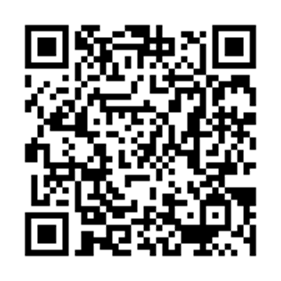 Расписание движения общественного транспорта 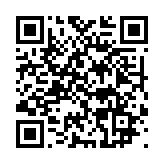 